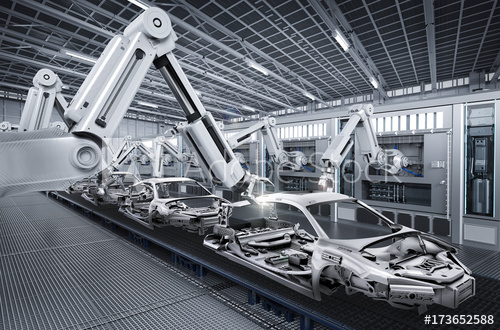 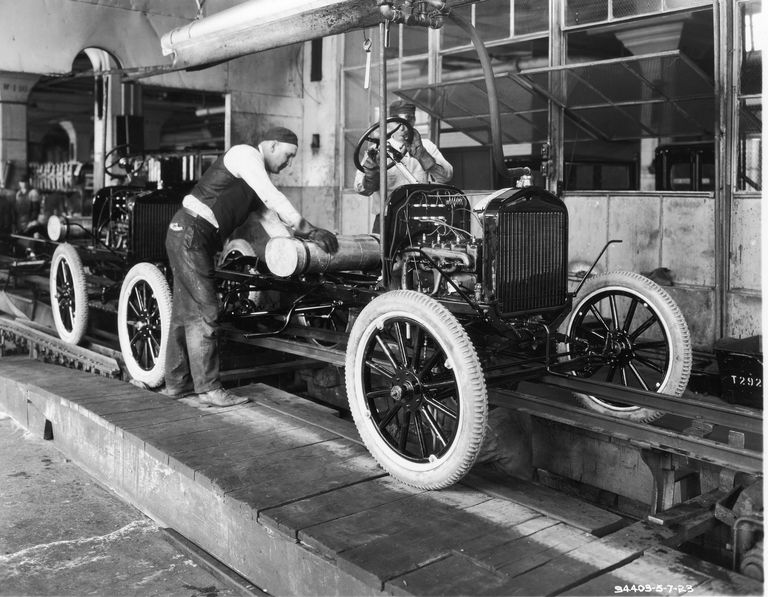 The futureof Work Name: _________________Career: _________________